La Crosse Diocesan Council of Catholic Women (LDCCW)October 2021 Deanery ReportsARCADIA DEANERY ACTIVITY REPORTSOCTOBER 7, 2021St. Mary’s, GalesvilleRebecca Harris, PCCW PresidentSt. Mary’s in Galesville realized that after Covid shut downs, the needs that we support like Adventure Camp, Graduates, etc. were still taking money from our treasury so we hosted a Mum sale in August. We also wanted to support the St. Mary’s window project that is being done now and sold football sweepstake tickets with all profits from this sale going to the window fund. It was quite successful and PCCW will have a plaque with other donors when the goal for the windows is reached. Our church hosted a soup supper for our religiouseducation students and parents in early September and after eating our REA was able to in-service the families on the necessary diocesan guidelines. This was a nice event and after doing this for the first time, we may continue this annually to give the parents a chance to meet other parents and their children’s classmates for CCD. On October 16, we will be hosting our first Rosary Rally on the lawn outside of church. We will also be holding a bake sale before and after masses the weekend of October 16 and 17.St. Bartholomew’s, TrempealeauMary Leavitt &amp; Kay Richtman Co-PresidentsOur PCCW activities the past few months include:July –Catfish Days Pancake Breakfast and Bake SaleAugust- Vacation Bible School Welcome SupperOur upcoming annual October Fall Festival which includes a Friday Fish Fry &amp; Bake SaleSaturday Children’s Mass and Family Fun NightDonut Sunday gathering after Mass where winners of our cash and basket raffles will be drawn.Immaculate Conception, Fountain CityJulie Murphy, PresidentFood Pantry changed open time to Saturday 9 – 10 a.m. hoping that would be more convenient for people. Ladies gather making quilts for missions.Waumandee, St. BonifaceMary Hildebrand &amp; Karen Pronschinske- Co-PresidentsPurchased (22) yard signs for Waumandee-Montana-Lincoln Fire Dept recognizing the 75th Anniversary of the fire department and placed them in each of the fireman’s yard.Made a donation to St. Boniface Daycare, Promoted Project Milk for 2 weeks during June,PCCW member is leading the Rosary again before Mass on Saturday eveningHad a summer potluck for members in July. Each group donated 15 pies and pickles for our Fall Festival. Special Projects supplied lunch for workers on Saturday before Fall FestivalAn Honorary member is sending sympathy, get well, thinking of you cards to Parishioners.Alma, St. LawrenceJoette, Gillett, PresidentPCCW had a Ladies Night Out on Oct. 4 with a light supper and a movie.Note: Immaculate Conception, St. Lawrence and St. Boniface are having a Joint Festival. All three Churches will be having a joint festival with all proceeds going to repair and remodel the Fountain City Rectory.Holy Family, ArcadiaSherry Reck-Haines, PresidentPCCW sponsored a pillow cleaning event.Annual Service Project for October is the Box of Joy helping to make a difference in a child’s life..St. Bridget’s, EttrickPCCW helped with a carry-out Roast Pork and Mash Potatoes Supper on Wednesday, Oct. 6.Sacred Heart, Pine CreekDonna Waletzki, PresidentPCCW helped with the parish annual Fall Festival and Chicken and Sausage Dinner on Oct. 3St. John’s, WhitehallRita Sobotta, PresidentPCCW sponsored a pillow cleaning event.DURAND DEANERY COUNCIL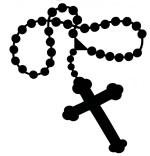 	OF CATHOLIC WOMEN (DDCCW) August 2021Dean:  Very Reverend David Olson (St. Francis, Ellsworth)St. Joseph’s PCCW, ArkansawLinda Lieffring, presidentSt. Mary’s Altar & Rosary Society, Big RiverApril Merta, presidentSt. Luke’s Altar Society, BoycevilleTerry Mohn, presidentSt. Mary’s PCCW, DurandTiffany Garner, presidentSt Henry’s PCCW, Eau GalleMarge Briggs, presidentThey hosted the Fall Deanery Assembly on September 28.  The virtual speaker was Ben Styer who is the current State President of the FFA.  Deacon Marty Kulak (from Ellsworth) gave the Dean’s message and shared thoughts on being a Deacon.  About 30 ladies, 1 priest, and 1 deacon attended.St. Francis Altar Society, EllsworthBarb Leier, presidentSacred Heart PCCW, ElmwoodAnna Crownhart, presidentElmwood is doing the "Box of Joy" activity after learning about it at the Deanery Meeting from Beth at Spring Valley.  The boxes disappeared quickly after Mass last Sunday so I got more.  We are planning a bake sale fundraiser for Oct 31.Holy Rosary PCCW, LimaSara Mack, presidentSt. Joseph’s PCCW, MenomonieRita Ulesich, presidentOur PCCW is resuming our general meetings.  We have been conducting Board meetings all along.  We will meet after one of the week day Masses this month, and have election of new officers, pass our budget, and enjoy fellowship and lunch.  It is especially nice to be able to resume hosting the Funeral luncheons.  We were able to donate $500 to our Faith Formation program to help defray the cost of study Bibles for the students.  Plans are being formulated to make a donation to Options for Women.Also have made eyeglass cases and donated unused glasses to the Casa Hogar Mission.  (LDCCW president Melanie attended our Fall Assembly in Eau Galle and kindly took them with her.)Sacred Heart PCCW, MondoviKathy Herfel, presidentOur ladies held a bake and produce sale at Sacred Heart’s drive-through Chicken Dinner at the Fall Festival in September.  Ladies Night Out, an event we’ve had for 30+ years has been cancelled and we are looking into other fundraisers for next year.  Coming soon is a Pie and Ice Cream Social.  We are blessed to have newly ordained Father Timothy Reither as Assistant Pastor to Father Emmanuel.St. John’s PCCW, Plum CitySuzie Brunner, presidentSt. John's recently held a party for Father Jo Jo welcoming him to our parish and celebrating the 11th anniversary of his ordination.  Father Jo Jo cooked us a scrumptious meal and the ladies of the parish provided pie and ice cream! We had about 100 people attend. It was a wonderful evening.St. Joseph’s, Prescott (no active CCW)Sacred Heart PCCW, Spring ValleyBeth Ingli, presidentWe are doing “Boxes of Joy” as a Christmas project.                              Richland Center Deanery Report October 2021The Richland Deanery is planning for their Fall Assembly to be held November 13th at Annunciation of the Blessed Virgin Mary Parish in Viroqua.  It will be held at noon with a potluck luncheon.  Susan Tully will be speaking on immigration.St. Anthony---CazenoviaThe Altar Society held a bake sale in conjunction with the parish auction.  This has been the first fund raiser since the pandemic began.  They continue to support the parish and surrounding communities with their donations to benefit both the parish and community.St. Aloysius---Hillsboro	In June the PCCW made and distributed cookies for Father’s Day.  The annual chicken-que was held in August to support HOPE/ Feed my Starving children.  It was successful netting just under $8000.St. Mary’s---KeysvilleCOVID level is high in Richland County as the Delta variant continues to spread.  Face masks and social distancing are encouraged.  The first Sunday coffee and donuts has returned to a carryout format.  The fall festival was cancelled. There are hopes to have a Valentine’s Day or Mari Gras celebration in the spring of 2022.Sacred Heart---Lone RockAttendance varies each week, but often have many empty seats at weekend mass.  July 4 a chicken-que was held that went well.  The autumn festival has been put on hold this year.  October 19th we will be having a chili and potato soup supper with both dine in and carry out meals offered.  We will be purchasing a TV and DVD player for the CCD/Confirmation program.  $100.00 has been donated to the Lone Rock food pantry.  Our PCCW is sponsoring a Kenyan student for a year through the Unbound program.St. Mary of the Assumption---Richland CenterOur PCCW continues to meet in person, but our attendance numbers have been low.  The parish festival will be held October 9th, which had been moved from the September date.  The PCCW will be holding a bake sale and auction.  Our group collected supplies for the Afghan refugees and the Little Red Schoolhouse school supply drive.  PCCW placemats were ordered to be used for funeral dinners.   We sponsor a monthly Altar Server’s raffle which is a $10 gift card to Culver’s.  We buy books for the school teachers at the October book fair. October 19th our parish will be having a drive through fish fry sponsored by the KC’s and the school.  We are planning to have a giving tree this Christmas.  We usually provide money for resident’s haircuts at the local nursing home, Pine Valley.St. Mary’s Annunciation---ViroquaOur PCCW has resumed funeral dinner which has been well received by the families we have served.  Our annual fall turkey dinner will be held October 20th.  It will be carryout only due to COVID.  We will be holding our annual quilt raffle at that time.  Our quilters continue to meet and have donated quilts recently to Catholic Charities as well as to all the newly baptized in our parish.  We have plans to donate more quilts to Toys for Tots and local charities at Christmas time.  Our parish collected items for the Afghan refugees.  We continue to support our seminarian, Jared Clements.  We are working with the other local parishes to organize and sponsor the community Thanksgiving Day dinner.St. Jerome’s---WonewocSt. Jerome’s has hosted some funeral dinners.  It is a charitable act that brings people together ta very important time.  The ladies of our PCCW come forward to help cover adoration times at St. Theresa’s PEA chapel.  We hold a donut social after mass the first Sunday of the month.  Our fall soup and sandwich supper was not held, with possibly holding it midwinter.  Saturday, November 6th from 5:30 to 7:30 we are having an Italian Dinner Night.  Great Italian food will be served along with beer and wine.  Fellowship and a silent auction will make for a perfect night out.  We are asking for a free will donation to the dinner.  Tomah Deanery Report – October 16, 2021Queen of Apostle - Tomah-WarrensPCCW has been meeting regularly.  We have successfully reinstated Coffee Socials on the First Saturday of the month after 7:30 Mass. We helped prepare and serve the dinner for our annual Streetfest celebration and a Community Table dinner in August. Our Pancake Breakfast at Cranfest was completed, even with some challenging new procedures to protect everyone from Covid. Our funeral luncheons have resumed and proceedings well. We are looking forward to a celebration of All Souls Day and the season of Advent and Christmas.  Nicole Foat, reporting.Guardian Angels Parish - St. Joseph - Black River FallsHeld our 1st in person meeting since pandemic.  We deliver food to the local food pantry. Did Fall cleaning of the church.  Weeded garden beds. Helped out at Parish Festival in August. Currently working on updating lists for funeral help. Currently working on updating funeral lunch menu. Looking for replacements leaders /officers due to ladies with health issues.  Pam Antonelli, reporting.Our Lady of the Lake - GermantownWe had our second meeting for the year on October 5. We have dropped from 20 regularly involved members to 15. We lost a friend to death and four moved from the area. We have not had any projects.  We work to keep our Parrish open each week. Shirley Larson, reporting.Guardian Angels Parish - St. Kevin- MelroseWe gathered for a Social in August and everyone brought items for the food pantry. Bulletins are sent to shut-ins. Members worked for Rummage Sale held in conjunction with the Brat and Hotdog Sale on September 19.  Members cleaned kitchen prior to event. Kept Mary’s Garden in beautiful condition. Diane Andraska, reporting.St. John the Baptist - WiltonThanks to Covid, things are slow. We gathered unused items, large and small, from our church, hall, and garage to sell at a garage sale. The proceeds are being used to purchase new padded folding chairs for our choir loft and a few new folding tables for the hall as we were short a few for functions. In October, we erected a crib to collect baby items and money for a nearby women's shelter. We purchased and distributed a variety of woven bracelets for the returning CCD students in September. Last spring, we purchased and distributed gifts to our first communicants, confirmation students and eighth and twelfth grade graduates. We had a brunch for father John, to celebrate his ordination 40 years ago, his 71st birthday, his safe return home, and to thank him for ministering to our needs. We provided the food and decorations and the gift of a new alb. We have given monetary gifts throughout the year, to needy organizations such as TV Mass, Relevant Radio, St. Jude's, Smile Train, Heifer International, warming shelter in La Crosse, two local food pantries, post prom party, and several other groups. Cindy Woodard, reporting.St. James the Less - Camp Douglas We haven’t held monthly PCCW meetings during the time of Covid. We have communicated via email, phone and text.  We did manage to have a rummage sale, bake/food sale and raffle this September. We have plans to join with our local American Legion and possibly the Lutheran church in our area to help restore a World War II memorial in our community. We're also hoping to replace the flooring at the altar and sacristy area at St James. Every November we place a lighted "Memory Tree." In our church and offer parishioners an opportunity to hang a paper dove in Memory of loved ones that have passed away. We then have four Masses said throughout the year in memory of those names. Teri La Porte, reporting. St. Michael' the Archangel – Indian CreekThe PCCW Ladies spent many hours during the months of April through September 2021 assisting with the renovation of our church's interior. We prepared & served lunches for the KC volunteer workers; assisted with the selection of carpeting, wall paint, & lighting; painted stairwells and entry doors; had new shelving installed in our storage area leading to sorting/organizing seasonal sanctuary decorations; led the final clean-up & preparation for our Thanksgiving Mass & Social upon completion of the renovation. -We cleaned the church basement social gathering area & kitchen in preparation for the start of CCD classes. We started preparations for our annual Christmas Social/Basket Raffle (our fund raiser including cookies made, decorated, and served by the CCD students).  Marge Shie/Therese Schuh reporting.St. Patrick's Parish - Mauston In July we felt ok about meeting and doing activities so we participated in the Parish Picnic.  We also had an outdoor funeral luncheon on June 30th and several indoor ones in July and August.  We meet with vaccinated women on the second Thursday of the month for now. Covid numbers are increasing rapidly here, so we are being very cautious and many unwilling to participate until we get to much lower levels.  Jane Powers, reporting.St. Patrick - SpartaWe are trying to get back on track since things have opened up. July was busy for us. We restarted our funeral lunch committee, provided both leadership and support for our pastor's silver jubilee celebration, and held our first thrift and bake sale fundraiser since the start of Covid. During our parish's Summerfest in August, we manned a booth and sold quilted items that were donated by one of our members, and helped out with many of the other activities.  We also purchased right to life magnets which we are offering at our events for a donation.  Our first meeting for this business year is scheduled for Monday October 2. Rita Verkler, reporting.St. John the Baptist - Summit Ridge We have not met for a meeting since the Covid issue began although the two remaining officers do talk by phone and text. We did hold a "fundraiser in thought" by sending contributions we would have made had there been one in real life.  Hope springs eternal, perhaps the coming months will change something. Shari Cumming, reporting.
St. Mary’s - Lyndon StationOur Ladies Sodality meeting is scheduled for October 14. We have been trying to stay away from large gatherings and using every precaution that is possible in our church with approval from Father John Potaczek- our Parochial Administrator. Linda Lochner, reporting.Sacred Heart - CashtonNativity of the Blessed Virgin Mary PCCW has not met in person since Covid.  The officers to talk by phone, text and email.  We had two large funeral luncheons that we prepared and served. We donated money for the Low Sunday Collection. We contracted a local nursery to clean out and replant some flower beds that were built on the church grounds years ago. We had a Mass and Brunch for our High School graduates and presented them with Guardian Angel Visor clips as a remembrance of their parish.  Ann Klinkner, reporting.  Mary I. Murray WoodsTomah Deanery PresidentOctober 16, 2021WAUSAU DEANERY  October 2021 News    Most Parishes are rolling with their Faith Formation (CCD) classes and some are in person again this year.  The teachers love it!  While there are less things scheduled, many Councils and Rosary Societies are still quite busy and testing the waters on what activities the Parishioners will respond to positively.  Holy Name of Jesus in Wausau celebrated 75 years the first weekend in October.  They are now planning for the November Holiday Sale as in the past and will have "Walking Tacos" and carefully made and packaged homemade goodies.  St. Anne's has been quiet, but scheduled a Council meeting in mid-September.  Animal Blessing on October 2nd.  Resurrection will have a Mass said for Deceased members of their Rosary Society.   Always a good idea!  We have lost Father Charles Hiebl recently.  His Mass will be at St. Thomas in Milan.  He was a very good and lively Dean and attended many assemblies and meetings for the Wausau Deanery.  St Agnes is celebrating 111 years after the Saturday Mass on October 9th.  Free Baked Potato and Raco Bar with numerous toppings.  They are busy making blankets for newborns and newly baptized.  St. Ladislaus in Bevent will have October 10th and 17th Breakfast dates with Porkies and Pancakes.  St. Matthew in Wausau and St. Mark in Rothschild will each host the Public Square Rosary on October 16th at Noon.  St. Paul in Mosinee will have a dinner and dance on October 17th.    St. Therese hosted Confirmation for St. T, and Bevent and Galloway on the 9th of October.  Celebration of St. Therese of the Little Child Jesus took place on the 3rd with a time of prayer and adoration in Church.  This moved Blessing of the Animals to October 10th at noon.  Catholic Charities/Warming Center will benefit the proceeds of donated soups and chilis on the weekend of October 23rd.  No Living Rosary this year, but perhaps in May the call will go out again.  Family Fun Nights are once again beginning on Friday nights and a Packer Party will take place on November 7th.  The return of the Holiday Showcase is greatly anticipated.  Lots of new gals running various sections.  The funerals catered, but hosted by the Council members are working out very nicely for all involved.  Second year coming for a Memorial Mass with beautiful events to recall the loved ones we have lost within the last year.  Working hard and Praising Jesus!!!  